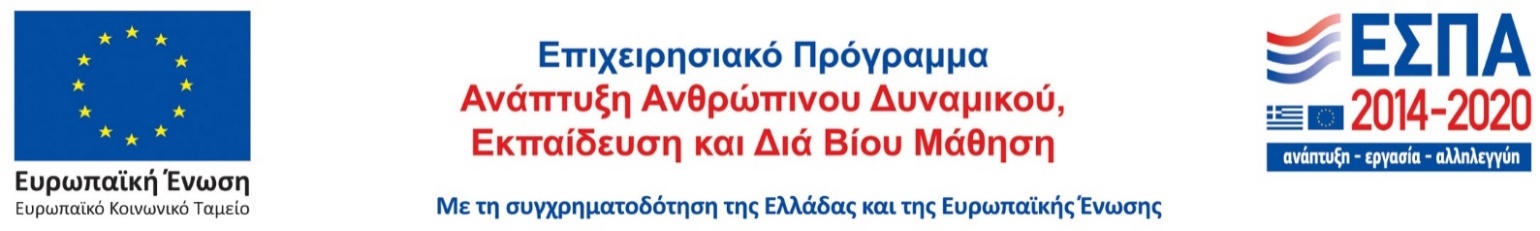 ΑΤΟΜΙΚΗ ΕΚΘΕΣΗ ΠΕΠΡΑΓΜΕΝΩΝ ΠΡΑΚΤΙΚΗΣ ΑΣΚΗΣΗΣΤΜΗΜΑ ΚΤΗΝΙΑΤΡΙΚΗΣ, Α.Π.Θ.ΓΡΑΦΕΙΟ ΠΡΑΚΤΙΚΗΣ ΑΣΚΗΣΗΣ ΦΟΙΤΗΤΩΝΕπιστημονικά Υπεύθυνος: Γεώργιος Α. Παπαδόπουλος, Επικ. ΚαθηγητήςΕΚΘΕΣΗ ΠΕΠΡΑΓΜΕΝΩΝ ΣΤΗΝ ΕΚΤΡΟΦΗ ΤΩΝ ΖΩΩΝΟνοματεπώνυμο φοιτητή....................................................................................................Εξάμηνο σπουδών.............Διάρκεια πρακτικής άσκησης 24/7/2023  μέχρις τις 23/8/2023.Γενικές πληροφορίες Ονοματεπώνυμο Φορέα…………………………………….  Περιοχή (Νομός/Κοινότητα)…………….…………..Είδος εκτροφής............................................Αριθμός ζώων............Παραγωγική κατεύθυνση.....................................Σύντομη περιγραφή της εκτροφής. Η ενότητα αυτή δεν θα πρέπει να υπερβαίνει τις 2 σελίδες.2. Εκτρεφόμενα ζώα3. Τρόποι σήμανσης/ταυτοποίησης των ζώων4. Αναφέρατε τον αριθμό των εργαζομένων στη επιχείρηση και περιγράψτε, με συντομία, το ρόλο τους στην επιχείρηση5. Διατροφή5.1 Περιγράψτε τους χώρους αποθήκευσης των ζωοτροφών5.2 Περιγράψτε τις ζωοτροφές που χρησιμοποιούνται5.3 Περιγράψτε τα σιτηρέσια, καθώς και σε τι ποσότητες χορηγούνται στα εκτρεφόμενα ζώα5.4 Περιγράψετε τον τρόπο υδροδότησης της μονάδας (γεώτρηση ή κοινοτικό δίκτυο), την κατανάλωση νερού ανά χρήση (πόσιμο, καθαριότητας) το ετήσιο κόστος από τη χρήση νερού και αν είναι γνωστά τα ποιοτικά χαρακτηριστικά του.6. Σταβλισμός6.1 Περιγράψτε το σύστημα σταβλισμού των ζώων, καθώς και τα υλικά για τη στρωμνή και τις  μεθόδους καθαρισμού των χώρων. Τι εμβαδό δαπέδου ήταν διαθέσιμο για κάθε ζώο ατομικά; 6.2 Σε περιπτώσεις όπου η παράθεση του σιτηρεσίου γινόταν σε ομάδες ζώων ποιος ήταν ο διαθέσιμος χώρος στην ταΐστρα για κάθε ζώο; 6.3 Περιγράψτε και αξιολογείστε το σύστημα αερισμού στους χώρους διαμονής των ζώων6.4 Περιγράψτε και αξιολογείστε τις εγκαταστάσεις της εκτροφής, συμπεριλαμβανομένων των διαφόρων επιφανειών (δαπέδων, διάδρομοι, πόρτες, κτλ.) σε σχέση με την επικινδυνότητα τους για την υγεία, πιθανούς τραυματισμούς και την ευζωία των εκτρεφόμενων ζώων. 6.5 Περιγράψτε τις μεθόδους συγκράτησης, κίνησης των ζώων στην εκτροφής, καθώς και την ύπαρξη σχετικών υποδομών7. Μέθοδοι αναπαραγωγής (αν υπάρχουν)Περιγράψτε με συντομία τις εφαρμοζόμενες μεθόδους αναπαραγωγής των εκτρεφόμενων ζώων8. Υγεία των ζώων8.1 Περιγράψτε τα σημαντικότερα προβλήματα υγείας των ζώων κατά τον τελευταίο χρόνο8.2 Περιγράψτε τα προληπτικά μέτρα που λαμβάνονται (π.χ. εμβολιασμοί, χορήγηση αντιπαρασιτικών σκευασμάτων)8.3 Υπάρχει κτηνίατρος στην εκτροφή; Αν όχι, ποια είναι η συχνότητα επισκέψεων του κτηνιάτρου;8.4 Υπάρχουν εγκαταστάσεις για την απομόνωση/περίθαλψη των άρρωστων ζώων; Αν ναι,κάντε μια σύντομη περιγραφή9. Αποδόσεις των ζώων9.1 Περιγράψτε, στο βαθμό που είναι εφικτό, ορισμένους δείκτες των αποδόσεων των ζώων (π.χ. δείκτης θρεπτικής κατάστασης, ποσότητα παραγόμενου γάλακτος, κτλ.)9.2 Περιγράψτε τις μεθόδους καταγραφής στοιχείων στην εκτροφή,καθώς επίσης και  τι στοιχεία συνήθως καταγράφονται και πως χρησιμοποιούνται (όπου είναι δυνατό δώστε συγκεκριμένα παραδείγματα από ατομικά δελτία ζώων)10. Ποιότητα προϊόντων – βιοασφάλεια10.1 Περιγράψτε τις μεθόδους διασφάλισης της ποιότητας των παραγόμενων προϊόντων (όπου υπάρχουν)10.2 Περιγράψτε τις μεθόδους διαχείρισης των ζωικών αποβλήτων Συμπληρώστε οτιδήποτε άλλο θεωρείται αξιόλογο να καταγραφεί στην έκθεσή σαςΣτη σελίδα αυτή τοποθετήστε ένα χάρτη της περιοχής που βρίσκεται η κτηνοτροφική μονάδα.Ένας τρόπος μπορείτε να το κάνετε είναι με το να εντοπίσετε τη μονάδα μέσω των χαρτών Google maps στοhttps://www.google.gr/maps/@39.6553511,23.7050919,8z  στη μεγαλύτερη καθαρή μεγέθυνση.Στη συνέχεια αντιγράφετε τον χάρτη με “Print Scrn” και τον μεταφέρετε σ’ αυτή τη σελίδα με «paste». Η εικόνα του χάρτη μπορεί πλέον να πάρει τις διαστάσεις που θέλετε ώστε να τοποθετηθεί στη σελίδα.Στη σελίδα αυτή κάνετε μια περιγραφή των σταβλικών εγκαταστάσεων της μονάδας.Είδος ζώωνΑριθμόςΦυλήΗλικίαΣωματικό βάροςΕίδος ζώουΜέθοδος σήμανσης/ ταυτοποίησηςπ.χ. 1. ΕΝΩΤΙΟ   2. ΤΑΤΟΥΑΖ   3. ΒΩΛΟΙ- ΗΛΕΚΤΡΟΝ.   4. ΑΛΛΟΕίδος ζωοτροφήςΙδιοπαραγόμενη/από το εμπόριοΧημική σύνθεσηΚόστος αγοράς (κατά προσέγγιση)π.χ. 1. ΧΟΝΔΡΟΕΙΔΗΣ  2. ΣΥΜΠΥΚΝΩΜΕΝΗ   3. ΣΥΝΔΥΑΣΜΟΣπ.χ.1. ΙΔΙΟΠΑΡΑΓΩΓΗ   2. ΑΓΟΡΑΣΜΕΝΗ   3. ΣΥΝΔΥΑΣΜΟΣπ.χ. ΣΥΣΤΗΜΑ: 1. ΕΝΤΑΤΙΚΟ     2. ΗΜΙΕΝΤΑΤΙΚΟ   3. ΗΜΙΕΚΤΑΤΙΚΟΔΑΠΕΔΟ: 1. ΧΩΜΑΤΙΝΟ     2. ΤΣΙΜΕΝΤΕΝΙΟ   3. ΣΧΑΡΩΤΟ   4. ΑΧΥΡΟ  5. ΠΡΙΟΝΙΔΙ   6. ΑΛΛΟπ.χ.  1. ΑΤΟΜΙΚΑ     2. ΔΙΑΔΡΟΜΟΣ  ΤΡΟΦΟΔΟΣΙΑΣ   3. ΑΛΛΟπ.χ.  1. ΦΥΣΙΚΟΣ   2. ΤΕΧΝΗΤΟΣπ.χ. 1. ΦΥΣΙΚΗ ΟΧΕΙΑ   2. ΤΕΧΝΗΤΗ ΣΠΕΡΜΑΤΕΓΧΥΣΗ 3. ΣΥΝΔΥΑΣΜΟΣπ.χ. 1. ΕΜΒΟΛΙΑΣΜΟΙ  2.ΑΝΤΙΠΑΡΑΣΙΤΙΣΜΟΣ   3. ΠΟΔΟΛΟΥΤΡΑ 4. ΑΠΟΛΥΜΑΝΣΕΙΣπ.χ.  1. ΑΡΧΕΙΟ 2. ΗΛΕΚΤΡΟΝΙΚΑπ.χ.  1. HACCP  2. ΚΛΕΙΣΤΗ ΕΚΤΡΟΦΗπ.χ. 1. ΚΟΠΡΟΣΩΡΟΣ   2. ΔΕΞΑΜΕΝΕΣ ΣΤΑΘΕΡΟΠΟΙΗΣΗΣ 3. ΒΙΟΛΟΓΙΚΟΣ  4. ΑΝΕΞΕΛΕΓΚΤΑ  ΣΤΑ ΧΩΡΑΦΙΑ